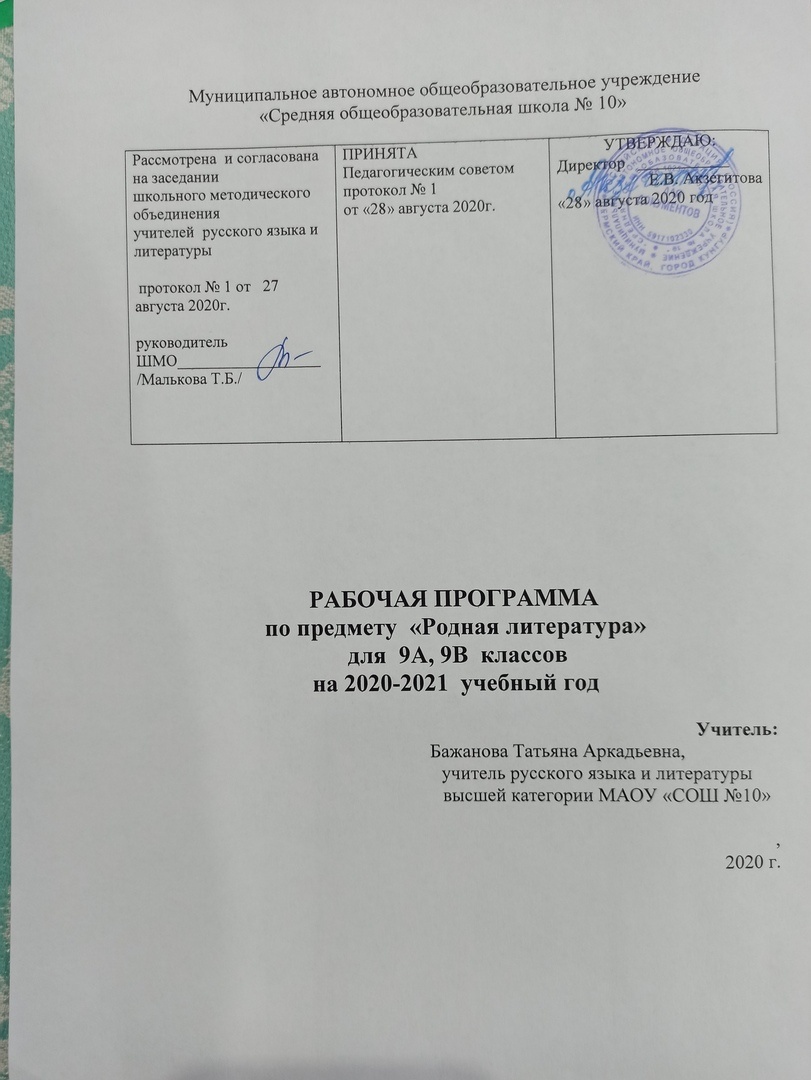 1. Пояснительная запискаНормативные документы, обеспечивающие реализацию программы. Федеральный закон от 29 декабря 2012 г. No 273-ФЗ «Об образовании в Российской Федерации» (далее – Федеральный закон об образовании); Закон Российской Федерации от 25 октября 1991 г. No 1807-1 «О языках народов Российской Федерации» (в редакции Федерального закона No 185- ФЗ); Приказ Министерства образования и науки Российской Федерации от 17 декабря 2010 г. No 1897 «Об утверждении федерального государственного образовательного стандарта основного общего образования» (в редакции приказа Минобрнауки России от 31 декабря 2015 г. No 1577); Учебный план МАОУ «СОШ№ 10» на 2020 – 2021 учебный год.Примерная программа (далее – программа) разработана на основе требований федерального государственного образовательного стандарта основного общего образования к результатам освоения основной образовательной программы основного общего образования по учебному предмету «Родная русская литература», входящему в образовательную область «Родной язык и родная литература». Цели и задачи обучения родной русской литературы в 9  классе соответствует планируемым результатам, сформулированным в рабочей программе.Изучение курса представляет собой содержание литературного процесса от древнерусской литературы к русской литературе XVIII, XIX и XX веков. В основе программы лежит историко-литературный принцип. Логика расположения материала в программе курса помогает увидеть бег времени, показать соотнесение истории, бытовых реалий и литературы. В содержании самой литературы именно эта идея и концентрический подход помогают подвести школьников к пониманию творчества отдельного писателя и литературного процесса в целом, поэтики, литературных направлений, течений и т.д.Специфика курса определяется сущностью литературы как феномена культуры: литература эстетически осваивает мир, выражая богатство и многообразие человеческого бытия в художественных образах. Она обладает большой силой воздействия на читателей, приобщая их к нравственно-эстетическим ценностям нации и человечества.Основу содержания литературы как учебного предмета составляют чтение и текстуальное изучение художественных произведений, составляющих золотой фонд русской классики. Целостное восприятие и понимание художественного произведения, формирование умения анализировать и интерпретировать художественный текст возможно только при соответствующей эмоционально-эстетической реакции читателя. Ее качество непосредственно зависит от читательской компетенции, включающей способность наслаждаться произведениями словесного искусства, развитый художественный вкус, необходимый объем историко- и теоретико-литературных знаний и умений.Курс литературы опирается на следующие виды деятельности по освоению содержания художественных произведений и теоретико-литературных понятий:осознанное, творческое чтение художественных произведений разных жанров;выразительное чтение художественного текста;различные виды пересказа (подробный, краткий, выборочный, с элементами комментария, с творческим заданием);ответы на вопросы, раскрывающие знание и понимание текста произведения;заучивание наизусть стихотворных и прозаических текстов;анализ и интерпретация произведения;составление планов и написание отзывов о произведениях;написание сочинений по литературным произведениям и на основе жизненных впечатлений;целенаправленный поиск информации на основе знания ее источников и умения работать с ними.В художественной литературе по-своему взаимодействуют законы искусства и законы языка. Поэтому эффективное освоение литературы возможно при условии постоянного внимания к языку в его художественной функции. С другой стороны, нельзя плодотворно изучать язык без обращения к художественной литературе. Особое значение эта взаимосвязь литературы и русского языка имеет для развития речи.Художественная литература как вид искусства связана с иными формами общественного сознания – моралью, религией, философией, наукой. Соответственно наука о литературе и критика взаимодействуют с общественными и гуманитарными науками – языкознанием, искусствоведением, этикой, историей, психологией, логикой и др.Представляя собой самостоятельную учебную дисциплину, литература взаимодействует с другими дисциплинами, курсами и образовательными областями: в единстве с языковыми дисциплинами развивает речевую культуру учащихся, во взаимодействии с дисциплинами художественного цикла формирует эстетическое отношение к окружающему миру; как и общественный цикл предметов, обращается к проблемам, непосредственно связанным с общественной сущностью человека, формирует историзм мышления, обогащает историческую память учащихся.Одна из составляющих литературного образования – литературное творчество учащихся. Творческие работы различных жанров способствуют развитию аналитического и образного мышления школьника, в значительной мере формируя его общую культуру и социально-нравственные ориентиры.Целями обучения предмета «Родной русской литературы» в 9 классе является :воспитание духовно развитой личности, формирование гуманистического мировоззрения, гражданского сознания, чувства патриотизма, любви и уважения к литературе и ценностям отечественной культуры;развитие эмоционального восприятия художественного текста, образного и аналитического мышления, творческого воображения, читательской культуры и понимания авторской позиции; формирование начальных представлений о специфике литературы в ряду других искусств, потребности в самостоятельном чтении художественных произведений; развитие устной и письменной речи учащихся;освоение текстов художественных произведений в единстве формы и содержания, основных историко-литературных сведений и теоретико-литературных понятий;овладение умениями чтения и анализа художественных произведений с привлечением базовых литературоведческих понятий и необходимых сведений по истории литературы; выявления в произведениях конкретно-исторического и общечеловеческого содержания; грамотного использования русского литературного языка при создании собственных устных и письменных высказываний.Основными задачами обучения являются:сформировать представление о литературе как виде искусства, научить понимать его внутренние законы, применять полученные знания в процессе творческого чтения, отделять подлинные произведения художественного искусства от явлений «массовой культуры»;на основе понимания «языка» литературы как вида искусства научить школьника анализу литературного произведения как объективной художественной реальности;выработать представление о художественном мире литературного произведения, закономерностях творчества писателя, о литературе и мировом литературном процессе;показать специфическую особенность литературы как поэтической памяти народа. На основе принципа историзма определить диалектическую взаимосвязь традиции и новаторства, преемственность литературных эпох;определить национальное своеобразие и мировое значение русской литературы;объяснить феномен «классики», позволяющий произведению быть фактом разных исторических эпох, сохраняя свою эстетическую, познавательную и воспитательную ценность для разных поколений человечества;выявить характер и принципы взаимодействия литературы с другими видами искусства и общие закономерности развития художественной культуры человечества;воспитывать устойчивый художественный вкус у учеников;выработать навыки грамотной устной и письменной речи;совершенствовать навык осознанного, правильного, беглого и выразительного чтения, в том числе чтения наизусть;формировать умения читательской деятельности, общеучебные умения и универсальные учебные действия (формулировать цели деятельности, планировать ее, осуществлять библиографический поиск, находить и обрабатывать необходимую информацию из различных источников, включая Интернет и др.);развивать потенциальные творческие способности школьников, их эмоционально-ценностное отношение к миру, человеку, процессу познания;овладение возможными алгоритмами постижения смыслов, заложенных в художественном тексте (или любом другом речевом высказывании), и создание собственного текста, представление своих оценок и суждений по поводу прочитанного.Содержание учебного предмета «Родная русская литература.» способствует реализации программы воспитания и социализации обучающихся ОУ через предметное содержание:Введение.(1час)Богатство русской классики. Её роль в жизни современного человека.Фольклор.(1час)История в произведениях фольклора. Русская историческая песня.Древнерусская литература.(2 часа)История на страницах произведений Древней Руси. Русская летопись « Смерть Олега от своего коня».Русская воинская летопись. « Повесть о разорении Рязани Батыем».Классицизм как литературное направление (2 часа)Д.И.Фонвизин « Всеобщая придворная грамматика»Сентиментализм.( 1 час)Н.Карамзин « История государства Российского»Романтизм.( 1 час)В.А. Жуковский. Баллада « Светлана».А.Пушкин ( 2 часа)Романтизм в творчестве А.Пушкина. Поэма « Цыганы»А.Пушкин « Маленькие трагедии»: многообразие тем.М.Ю. Лермонтов « Беглец».( 1 час)К.Н.Батюшков Стихотворения « Мой гений», « Пробуждение». (1час)А.В.Кольцов Стихотворения «Не шуми ты,рожь..», «Разлука»,« Лес». (1час)Е.А.Баратынский Стихотворения «Мой дар глубок..»,«Муза», « Разуверение» (1час)Н.В.Гоголь.( 2 часа)Н.В.Гоголь. Повесть «Коляска».Образ Петербурга в повести «Невский проспект».Обличие социальных пороков в пьесе А.Островского « Доходное место». (1час)Своеобразие тематики и проблематики рассказа А.Чехова «Скрипка Ротшильда». (1час)Рассказы И.Бунина«Сверчок», « Птицы небесные». (1час)М.Булгаков « Мёртвые души». Знакомство с пьесой(1час)Рассказ А.И.Куприна« Чудесный доктор» (1час)Творчество Р.Рождественского(1час)Творчество Е.Евтушенко(1час)Творчество А. Вознесенского(1час)Творчество В. Высоцкого(1час)Тема войны в творчестве поэтов 20 века. (1час)В.П.Астафьев « Царь- рыба» (1час)Творчество В.Г. Распутина(1час)Гуманистический смысл повести « Деньги для Марии». (1час)Особенности творчеств Вампилова. Пьеса « Старший брат». (1час)А.Алексин « Безумная Евдокия» (1час)Русская литература конца 20 века- начала 21 века:темы, герои. (1час)Многообразие тем и образов. (1час)Содержание учебного предмета «Родная русская литература.» способствует реализации программы развития универсальных учебных действий (или междисциплинарных программ) обучающихся образовательной программы ОУ. Учебный предмет «Родная русская литература.» является приоритетным для формирования УУД.В рабочей программе спланированы уроки, на которых осуществляется проектная и учебно-исследовательская деятельность обучающихся.Содержание учебного предмета «Родная русская литература.» способствует дальнейшему формированию ИКТ-компетентности обучающихся (отражено в календарно-тематическом планировании) и освоению стратегий смыслового чтения и работы с текстом. Реализуемые приоритетные элементы программы развития смыслового чтения:В структуру рабочей программы включена система учёта и контроля планируемых (метапредметных и предметных) результатов. Основными формами контроля являются: • индивидуальный• групповой• фронтальный.В том числе:- устный опрос;- беседа;- выразительное чтение;- подробный и сжатый пересказ;- отзыв на самостоятельно прочитанное произведение;- создание презентаций;- сочинение синквейнов;- написание эссе;Виды контроля:• предварительный,• текущий,• тематический,• итоговый.Промежуточный контроль: самостоятельная работа; анализ текстов; самоконтроль и взаимоконтроль по вопросам, предложенным учителем и составленным самостоятельно; сочинение; тест; терминологический диктант, составление синквейнов, таблиц, кластеров.Итоговый контроль: защита проекта, портфолио, исследовательской работы; сочинение; тест.Контроль может быть индивидуальным, фронтальным, групповым, парным (устным и письменным). Выбор той или иной формы зависит от объекта проверки и вида контроля (итоговый, промежуточный).2. Общая характеристика учебного предметаНа изучение данного предмета отводится 1 час в неделю, что при 34 учебных неделях составит 34 часа в год.4. Личностные, метапредметные и предметные результаты освоения учебного предмета «Родная русская литература» на ступени обучения.(отражены в образовательной программе образовательного учреждения)Личностные результаты:• воспитание российской гражданской идентичности: патриотизма, любви и уважения к Отечеству, чувства гордости за свою Родину, прошлое и настоящее многонационального народа России; осознание своей этнической принадлежности, знание истории, языка, культуры своего народа, своего края, основ культурного наследия народов России и человечества; усвоение гуманистических, демократических и традиционных ценностей многонационального российского общества; воспитание чувства ответственности и долга перед Родиной;формирование ответственного отношения к учению, готовности и способности обучающихся к саморазвитию и самообразованию на основе мотивации к обучению и познанию, осознанному выбору и построению дальнейшей индивидуальной траектории образования на базе ориентирования в мире профессий и профессиональных предпочтений, с учетом устойчивых познавательных интересов;формирование целостного мировоззрения, соответствующего современному уровню развития науки и общественной практики, учитывающего социальное, культурное, языковое, духовное многообразие современного мира;формирование осознанного, уважительного и доброжелательного отношения к другому человеку, его мнению, мировоззрению, культуре, языку, вере, гражданской позиции, к истории, культуре, религии, традициям, языкам, ценностям народов России и народов мира; готовности и способности вести диалог с другими людьми и достигать в нем взаимопонимания;освоение социальных норм, правил поведения, ролей и форм социальной жизни в группах и сообществах, включая взрослые и социальные со общества; участие в школьном самоуправлении и общественной жизни в пределах возрастных компетенций с учетом региональных, этнокультурных, социальных и экономических особенностей;развитие морального сознания и компетентности в решении моральных проблем на основе личностного выбора, формирование нравственных чувств и нравственного поведения, осознанного и ответственного отношения к собственным поступкам;формирование коммуникативной компетентности в общении и сотрудничестве со сверстниками, старшими и младшими товарищами в процессе образовательной, общественно полезной, учебно-исследовательской, творческой и других видах деятельности;формирование основ экологической культуры на основе признания ценности жизни во всех ее проявлениях и необходимости ответственного, бережного отношения к окружающей среде;осознание значения семьи в жизни человека и общества, принятие ценностей семейной жизни, уважительное и заботливое отношение к членам своей семьи;развитие эстетического сознания через освоение художественного наследия народов России и мира, творческой деятельности эстетического характера.Метапредметные результаты:умение самостоятельно определять цели своего обучения, ставить и формулировать для себя новые задачи в учебе и познавательной деятельности;умение самостоятельно планировать пути достижения целей, в том числе альтернативные, осознанно выбирать наиболее эффективные способы решения учебных и познавательных задач;умение соотносить свои действия с планируемыми результатами, осуществлять контроль своей деятельности в процессе достижения результата, определять способы действий в рамках предложенных условий и требований, корректировать свои действия в соответствии с изменяющейся ситуацией;умение оценивать правильность выполнения учебной задачи, собственные возможности ее решения;владение основами самоконтроля, самооценки, принятия решений и осуществления осознанного выбора в учебной и познавательной деятельности;умение определять понятия, создавать обобщения, устанавливать аналогии, классифицировать, самостоятельно выбирать основания и критерии для классификации, устанавливать причинно-следственные связи, строить логическое рассуждение, умозаключение (индуктивное, дедуктивное и по аналогии) и делать выводы;умение создавать, применять и преобразовывать знаки и символы, модели и схемы для решения учебных и познавательных задач;смысловое чтение; умение организовывать учебное сотрудничество и совместную деятельность с учителем и сверстниками; работать индивидуально и в группе: находить общее решение и разрешать конфликты на основе согласования позиций и с учетом интересов; формулировать, аргументировать и отстаивать свое мнение;умение осознанно использовать речевые средства в соответствии с задачей коммуникации для выражения своих чувств, мыслей и потребностей, планирования и регуляции своей деятельности; владение устной и письменной речью, монологической контекстной речью;формирование и развитие компетентности в области использования информационно-коммуникационных технологий.Предметные результаты:понимание ключевых проблем изученных произведений русского фольклора и фольклора других народов, древнерусской литературы, литературы XVIII в., русских писателей XIX—XX вв., литературы народов России и зарубежной литературы;понимание связи литературных произведений с эпохой их написания, выявление заложенных в них вневременных, непреходящих нравственных ценностей и их современного звучания;умение анализировать литературное произведение: определять его принадлежность к одному из литературных родов и жанров; понимать и формулировать тему, идею, нравственный пафос литературного произведения; характеризовать его героев, сопоставлять героев одного или нескольких произведений;определение в произведении элементов сюжета, композиции, изобразительно-выразительных средств языка, понимание их роли в раскрытии идейно-художественного содержания произведения (элементы филологического анализа); владение элементарной литературоведческой терминологией при анализе литературного произведения;приобщение к духовно-нравственным ценностям русской литературы и культуры, сопоставление их с духовно-нравственными ценностями других народов;формулирование собственного отношения к произведениям литературы, их оценка;умение интерпретировать (в отдельных случаях) изученные литературные произведения;понимание авторской позиции и свое отношение к ней;восприятие на слух литературных произведений разных жанров, осмысленное чтение и адекватное восприятие;умение пересказывать прозаические произведения или их отрывки с использованием образных средств русского языка и цитат из текста, отвечать на вопросы по прослушанному или прочитанному тексту, создавать устные монологические высказывания разного типа, вести диалог;написание изложений и сочинений на темы, связанные с тематикой, проблематикой изученных произведений; классные и домашние творческие работы; рефераты на литературные и общекультурные темы;понимание образной природы литературы как явления словесного искусства; эстетическое восприятие произведений литературы; формирование эстетического вкуса;понимание русского слова в его эстетической функции, роли изобразительно-выразительных языковых средств в создании художественных образов литературных произведений.Программа предусматриваетФормы организации урока: коллективная, парная, групповая.Виды занятий: заочная экскурсия, игровой урок, урок-путешествие, защита проектов и исследовательских работ, инсценированный урок, круглый стол, семинар, урок-исследование, урок-зачет.Технологии:• технологии традиционного обучения для освоения минимума содержания образования;• технологии, построенные на основе объяснительно-иллюстративного способа обучения. В основе – информирование, просвещение обучающихся и организация их репродуктивных действий с целью выработки у школьников общеучебных умений и навыков.• Технологии реализации межпредметных связей в образовательном процессе.• Технологии дифференцированного обучения для освоения учебного материала обучающимися, различающимися по уровню обучаемости, повышения познавательного интереса. Осуществляется путем деления ученических потоков на подвижные и относительно гомогенные по составу группы для освоения программного материала в различных областях на различных уровнях: минимальном, базовом, вариативном.• Технология проблемного обучения с целью развития творческих способностей обучающихся, их интеллектуального потенциала, познавательных возможностей. Обучение ориентировано на самостоятельный поиск результата, самостоятельное добывание знаний, творческое, интеллектуально-познавательное усвоение учениками заданного предметного материала• Личностно-ориентированные технологии обучения, способ организации обучения, в процессе которого обеспечивается всемерный учет возможностей и способностей обучаемых и создаются необходимые условия для развития их индивидуальных способностей.• Технология развития критического мышления через чтение и письмо.• Технология индивидуализации обучения.• Информационно-коммуникационные технологии.Предметные результаты освоения учебного предмета «Родная русская литература.» в 9 классе отражены в календарно-тематическом планировании.                              Содержание учебного предмета              КАЛЕНДАРНО-ТЕМАТИЧЕСКОЕ ПЛАНИРОВАНИЕ В 9  КЛАССЕПО РОДНОЙ РУССКОЙ ЛИТЕРАТУРЕ.Описание учебно-методического и материально-технического обеспечения образовательного процесса.1.Учебные пособия других авторов, используемые учителем для подготовки к учебным занятиям:2.Методическая литература:3. Литература для учащихсяИнформационное обеспечение:1. Виртуальная школа Кирилла и Мефодия. Уроки литературы Кирилла и Мефодия. 9-11 классы. CD-ROM for Windows, 2010.2. http://school-collection.edu.ru/3. Литература: Фонохрестоматия: Электронное учебное пособие на CD-ROM/ Сост. В.Я.Коровина, ВЛ.Журавлев, В.И.Коровин. - М.: Просвещение, 2009.4. Большая энциклопедия Кирилла и Мефодия. 2 CD-ROM for Windows, 2010.5. Средства ИКТ.Приложение.Оценивание результатов обучения по литературе.Оценка сочинений и изложенийОсновными формами проверки речевого развития обучающихся являются сочинения и изложения. Это комплексные работы, с помощью которых проверяются различные стороны языковой и речевой подготовки учащихся:коммуникативные умения, т.е. умения раскрыть тему высказывания, передать основную мысль, изложить материал последовательно и связно, найти для него соответствующую композиционную и языковую форму.языковые навыки или соблюдение в речи норм литературного языка.навыки правописания – орфографические и пунктуационные.Примечание:1. При оценке сочинения необходимо учитывать самостоятельность, оригинальность замысла ученического сочинения, уровень его композиционного и речевого оформления. Наличие оригинального замысла, его хорошая реализация позволяют повысить первую оценку за сочинение на один балл.2. Если объем сочинения в полтора-два раза больше нормы, то при оценке работ следует исходить из нормативов, увеличенных для отметки «4» на одну, а для отметки «3» на две единицы. При выставлении отметки «5» превышение объема сочинения не принимается во внимание.3. Первая оценка (содержание и речь) не может быть положительной, если не раскрыта тема сочинения, хотя по остальным показателям оно написано удовлетворительно.4. На оценку сочинений и изложений распространяются положения однотипных и негрубых ошибках, а также о сделанных учеником исправлениях (см. раздел «Оценка диктантов»).Оценивание устных ответов учащихся (учитывается знание текста, и понимание идейно-художественного содержания изученного произведения; умение объяснять взаимосвязь событий, характер и поступки героев; понимание роли художественных средств в раскрытия идейно-эстетического содержания изученного произведения; знание теоретико-литературных понятий и умение пользоваться этими знаниями при анализе произведений, изучаемых в классе и прочитанных самостоятельно; речевая грамотность, логичность и последовательность ответа, техника и выразительность чтения).Перечень и название раздела и тем курсаКол-во часовОсновные виды учебной деятельностиРаздел 1.Введение. Фольклор.2Учится различать жанры устного народного творчества, развитие творческих способностей детей, их памяти, внимания, воображения, умение сравнивать и анализировать;развитие грамотной устной речи; формирование навыков выразительного чтения,способствовать развитию интереса к устному народному творчеству; обогащению речи, интонации.Раздел 2.Из древнерусской литературы.2Систематизация и углубление знаний учащихся о жанрах древнерусской литературы; формирование представления о «Поучении» как древнерусском памятнике культуры; углубление знаний о Владимире Мономахе, его роли в русской истории и культуре, актуальности его произведения.Раздел 3.Из литературы 18 века.3Воссоздание    атмосферы эпохи  18в.,  выявление особенностей  развития  литературы.Раздел 4.Из русской литературы 19 века.14Выявить уровень литературного развития, читательские интересы, литературный кругозор учащихся 9-го класса; охарактеризовать историческое развитие России в XIX в., дать общую характеристику литературы I половины XIX в., выявить основные этапы развития русской классической литературы, эволюцию литературных направлений и жанров, художественных методов, русской литературной критики.Раздел 5.Из русской литературы 20 века (продолжение).13Выявить уровень литературного развития, читательские интересы, литературный кругозор учащихся 9-го класса; охарактеризовать историческое развитие России в XX в., дать общую характеристику литературы I половины XX в., выявить основные этапы развития русской классической литературы, эволюцию литературных направлений и жанров, художественных методов, русской литературной критики.Итого:34№урокаКол-во часовДата проведенияДата проведенияТема урокаТип урокаФорма контроля№урокаКол-во часовпланфакт11Богатство русской классики. Её роль в жизни современного человека.ЛекцияКонспект21История в произведениях фольклора.Русская историческая песня.ЛекцияКонспект31История на страницах проиведений Древней Руси. Русская летопись « Смерть Олега от своего коня».ПрактикумИндивидуальные задания41Русская воинская летопись. « Повесть о разорении Рязани Батыем».ПрактикумБеседа51Классицизм как литературное направлениеЛекцияКонспект61Д.И.Фонвизин « Всеобщая придворная грамматика»ПрактикумАналитическое чтение71Сентиментализм. Н.Карамзин « История государства Российского»ЛекцияБеседа81Романтизм. В.А. Жуковский. Баллада « Светлана».ПрактикумАнализ эпизодов91Романтизм в творчестве А.Пушкина. Поэма « Цыганы»ПрактикумАнализ эпизодов101А.Пушкин « Маленькие трагедии»: многообразие тем.ПрактикумАнализ эпизодов111М.Ю. Лермонтов « Беглец».ПрактикумАнализ стихотворений121К.Н.Батюшков Стихотворения « Мой гений», « Пробуждение».ПрактикумАнализ стихотворений131А.В.Кольцов Стихотворения «Не шуми ты,рожь..», «Разлука»,« Лес».ПрактикумАнализ стихотворений141Е.А.Баратынский Стихотворения «Мой дар глубок..»,«Муза», « Разуверение»ПрактикумАналитическое чтение151Н.В.Гоголь. Повесть «Коляска».ПрактикумАналитическое чтение161Образ Петербурга в повести «Невский проспект».ПрактикумАналитическое чтение171Обличие социальных пороков в пьесе А.Островского « Доходное место».ПрактикумАнализ сцен181Своеобразие тематики и проблематики рассказа А.Чехова «Скрипка Ротшильда».ПрактикумАнализ сцен191Рассказы И.Бунина«Сверчок», « Птицы небесные».ПрактикумАналитическое чтение201« Чудики» в рассказах М.ЗощенкоПрактикумАнализ образов211М.Булгаков « Мёртвые души». Знакомство с пьесойПрактикумАнализ сцен221Рассказ А.И.Куприна« Чудесный доктор»ПрактикумАнализ сцен231Творчество Р.РождественскогоПрактикумЧтение наизусть241Творчество Е.ЕвтушенкоПрактикумЧтение наизусть251Творчество А. ВознесенскогоПрактикумЧтение наизусть261Творчество В. ВысоцкогоПрактикумЧтение наизусть271Тема войны в творчестве поэтов 20 века.Урок памятиЧтение наизусть281В.П.Астафьев « Царь- рыба»ЛекцияАнализ эпизодов291Творчество В.Г. РаспутинаЛекцияКонспект301Гуманистический смысл повести « Деньги для Марии».ПрактикумАнализ эпизодов311Особенности творчеств Вампилова. Пьеса « Старший брат».ЛекцияАнализ сцен321А.Алексин « Безумная Евдокия».ПрактикумАнализ образов331Русская литература конца 20 века- начала 21 века: темы, герои.ПрактикумКонспект341Многообразие тем и образов.Итоговый урокЗачётАвторНазваниеИздательствоГод издания1.Мещерякова М.И.Литература в таблицах и схемах. Теория. История. Словарь.М.: Айрис-пресс2013АвторНазваниеИздательствоГод издания1.Золотарёва И.В., Беломестных О.Б., Корнеева М.С.Поурочные разработки по литературе. 9класс.М.: «ВАКО»20142.Барковская Н.В.Анализ литературного произведения в школе. Учебно-методическое пособие. Серия «Школьная филология».Урал. гос. пед. ун-т.- Екатеринбург: Издательство: АМБ.20123.Научно-методический журнал «Литература в школе»4.Кучина Т.Г., Лебедев А.В.Контрольные и проверочные работы по литературе. 5-9 кл.Метод. пособие. - М.: Дрофа,2014АвторНазваниеИздательствоГод издания1.Под ред. П.А.Николаева.-Русские писатели 19 века. Библиографический словарь в 2-х чМ.: Просвещение20132.Книги из серии «Писатель в школе»3.Книги из серии «Школа классики».М.: Олимп: ТКО АСТ.4.Справочники по литературе«5»за ответ, обнаруживающий прочные знания и глубокое понимание текста изучаемого произведения; умение объяснять взаимосвязь событий, характер и поступки героев и роль художественных средств в раскрытии идейно-эстетического содержания произведения, умение пользоваться теоретико-литературными знаниями и навыками разбора при анализе художественного произведения, привлечение текста для аргументации своих выводов; хорошее владение литературной речью.«4»за ответ, который, показывает прочное знание и достаточно глубокое понимание текста изучаемого произведения; умение объяснять взаимосвязь событий, характерные поступки героев и роль основных художественных средств в раскрытии идейно-эстетического содержания произведения, умение пользоваться основными теоретико-литературными знаниями и навыками разбора при анализе прочитанных произведений, умение привлекать текст произведения для обоснования своих выводов, владение литературной речью. Однако по одному, двум из этих компонентов ответа, могут быть допущены неточности.«3»за ответ, свидетельствующий о знании и понимании текста изучаемого произведения; умении объяснять взаимосвязь основных событий, характерные поступки главных героев и роль важнейших художественных средств в раскрытии идейно-художественного содержания произведения; знание основных вопросов теории, но недостаточное умение пользоваться этими знаниями при анализе произведения, ограниченность навыка разбора и недостаточное умение привлекать текст произведения для подтверждения своих выводов. Допускается не более двух-трех ошибок в содержании ответа, а также ряд недостатков в его композиции и языке.«2»за ответ, обнаруживающий незнание содержания произведения в целом, неумение объяснять поведение, характеры основных героев и роль важнейших художественных средств в раскрытии идейно-эстетического содержания произведения, незнание элементарных теоретико-литературных понятий и слабое владение литературной речью.